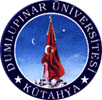 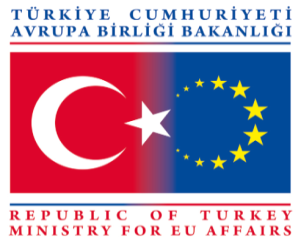 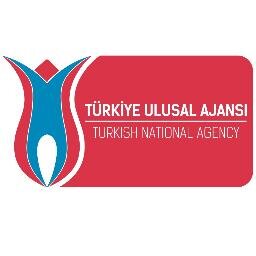 DUMLUPINAR UNIVERSITY	                             ERASMUS+ STUDENT PLACEMENT 	APPLICATION FORMACADEMIC YEAR 20... / 20...FIELD OF STUDY: _____________________________________________THIS APPLICATION FORM SHOULD BE COMPLETED IN BLACK AND IN CAPITAL LETTERS IN ORDER TO BE EASILY COPIED, FAXED OR E-MAILED.  PLEASE ENCLOSE YOUR LETTER OF INTENTION AND TRANSCRIPT OF RECORDS AND/OR ANY OTHER INFORMATION THAT MAY ENHANCE YOUR APPLICATION.Students must submit original forms to their related Departmental Coordinators and a copy of the original forms to International Relations Office before deadline.Applications without photograph and signature will be invalid!SENDING INSTITUTIONSENDING INSTITUTIONSENDING INSTITUTIONSENDING INSTITUTIONSENDING INSTITUTIONSENDING INSTITUTIONSENDING INSTITUTIONSENDING INSTITUTIONSENDING INSTITUTIONSENDING INSTITUTIONSENDING INSTITUTIONSENDING INSTITUTIONSENDING INSTITUTIONSENDING INSTITUTIONSENDING INSTITUTIONSENDING INSTITUTIONSENDING INSTITUTIONName and Full Address: EVLİYA ÇELEBİ KAMPÜSÜ  TAVŞANLI YOLU . 43100 KÜTAHYA  / TÜRKİYE Erasmus ID Code: TR KUTAHYA01Name and Full Address: EVLİYA ÇELEBİ KAMPÜSÜ  TAVŞANLI YOLU . 43100 KÜTAHYA  / TÜRKİYE Erasmus ID Code: TR KUTAHYA01Name and Full Address: EVLİYA ÇELEBİ KAMPÜSÜ  TAVŞANLI YOLU . 43100 KÜTAHYA  / TÜRKİYE Erasmus ID Code: TR KUTAHYA01Name and Full Address: EVLİYA ÇELEBİ KAMPÜSÜ  TAVŞANLI YOLU . 43100 KÜTAHYA  / TÜRKİYE Erasmus ID Code: TR KUTAHYA01Name and Full Address: EVLİYA ÇELEBİ KAMPÜSÜ  TAVŞANLI YOLU . 43100 KÜTAHYA  / TÜRKİYE Erasmus ID Code: TR KUTAHYA01Name and Full Address: EVLİYA ÇELEBİ KAMPÜSÜ  TAVŞANLI YOLU . 43100 KÜTAHYA  / TÜRKİYE Erasmus ID Code: TR KUTAHYA01Name and Full Address: EVLİYA ÇELEBİ KAMPÜSÜ  TAVŞANLI YOLU . 43100 KÜTAHYA  / TÜRKİYE Erasmus ID Code: TR KUTAHYA01Name and Full Address: EVLİYA ÇELEBİ KAMPÜSÜ  TAVŞANLI YOLU . 43100 KÜTAHYA  / TÜRKİYE Erasmus ID Code: TR KUTAHYA01Name and Full Address: EVLİYA ÇELEBİ KAMPÜSÜ  TAVŞANLI YOLU . 43100 KÜTAHYA  / TÜRKİYE Erasmus ID Code: TR KUTAHYA01Name and Full Address: EVLİYA ÇELEBİ KAMPÜSÜ  TAVŞANLI YOLU . 43100 KÜTAHYA  / TÜRKİYE Erasmus ID Code: TR KUTAHYA01Name and Full Address: EVLİYA ÇELEBİ KAMPÜSÜ  TAVŞANLI YOLU . 43100 KÜTAHYA  / TÜRKİYE Erasmus ID Code: TR KUTAHYA01Name and Full Address: EVLİYA ÇELEBİ KAMPÜSÜ  TAVŞANLI YOLU . 43100 KÜTAHYA  / TÜRKİYE Erasmus ID Code: TR KUTAHYA01Name and Full Address: EVLİYA ÇELEBİ KAMPÜSÜ  TAVŞANLI YOLU . 43100 KÜTAHYA  / TÜRKİYE Erasmus ID Code: TR KUTAHYA01Name and Full Address: EVLİYA ÇELEBİ KAMPÜSÜ  TAVŞANLI YOLU . 43100 KÜTAHYA  / TÜRKİYE Erasmus ID Code: TR KUTAHYA01Name and Full Address: EVLİYA ÇELEBİ KAMPÜSÜ  TAVŞANLI YOLU . 43100 KÜTAHYA  / TÜRKİYE Erasmus ID Code: TR KUTAHYA01Name and Full Address: EVLİYA ÇELEBİ KAMPÜSÜ  TAVŞANLI YOLU . 43100 KÜTAHYA  / TÜRKİYE Erasmus ID Code: TR KUTAHYA01Name and Full Address: EVLİYA ÇELEBİ KAMPÜSÜ  TAVŞANLI YOLU . 43100 KÜTAHYA  / TÜRKİYE Erasmus ID Code: TR KUTAHYA01Department Coordinator Information Name: Telephone:Fax: E-mail:Department Coordinator Information Name: Telephone:Fax: E-mail:Department Coordinator Information Name: Telephone:Fax: E-mail:Department Coordinator Information Name: Telephone:Fax: E-mail:Department Coordinator Information Name: Telephone:Fax: E-mail:Department Coordinator Information Name: Telephone:Fax: E-mail:Department Coordinator Information Name: Telephone:Fax: E-mail:Department Coordinator Information Name: Telephone:Fax: E-mail:Department Coordinator Information Name: Telephone:Fax: E-mail:Department Coordinator Information Name: Telephone:Fax: E-mail:Department Coordinator Information Name: Telephone:Fax: E-mail:Department Coordinator Information Name: Telephone:Fax: E-mail:Department Coordinator Information Name: Telephone:Fax: E-mail:Department Coordinator Information Name: Telephone:Fax: E-mail:Department Coordinator Information Name: Telephone:Fax: E-mail:Department Coordinator Information Name: Telephone:Fax: E-mail:Department Coordinator Information Name: Telephone:Fax: E-mail:Institutional Coordinator InformationName: PROF. DR. MEHMET TEVFİK BAYERTelephone: +90 274 265 2031   Fax: +90 274 265 2133   E-mail: iro@dumlupinar.edu.trInstitutional Coordinator InformationName: PROF. DR. MEHMET TEVFİK BAYERTelephone: +90 274 265 2031   Fax: +90 274 265 2133   E-mail: iro@dumlupinar.edu.trInstitutional Coordinator InformationName: PROF. DR. MEHMET TEVFİK BAYERTelephone: +90 274 265 2031   Fax: +90 274 265 2133   E-mail: iro@dumlupinar.edu.trInstitutional Coordinator InformationName: PROF. DR. MEHMET TEVFİK BAYERTelephone: +90 274 265 2031   Fax: +90 274 265 2133   E-mail: iro@dumlupinar.edu.trInstitutional Coordinator InformationName: PROF. DR. MEHMET TEVFİK BAYERTelephone: +90 274 265 2031   Fax: +90 274 265 2133   E-mail: iro@dumlupinar.edu.trInstitutional Coordinator InformationName: PROF. DR. MEHMET TEVFİK BAYERTelephone: +90 274 265 2031   Fax: +90 274 265 2133   E-mail: iro@dumlupinar.edu.trInstitutional Coordinator InformationName: PROF. DR. MEHMET TEVFİK BAYERTelephone: +90 274 265 2031   Fax: +90 274 265 2133   E-mail: iro@dumlupinar.edu.trInstitutional Coordinator InformationName: PROF. DR. MEHMET TEVFİK BAYERTelephone: +90 274 265 2031   Fax: +90 274 265 2133   E-mail: iro@dumlupinar.edu.trInstitutional Coordinator InformationName: PROF. DR. MEHMET TEVFİK BAYERTelephone: +90 274 265 2031   Fax: +90 274 265 2133   E-mail: iro@dumlupinar.edu.trInstitutional Coordinator InformationName: PROF. DR. MEHMET TEVFİK BAYERTelephone: +90 274 265 2031   Fax: +90 274 265 2133   E-mail: iro@dumlupinar.edu.trInstitutional Coordinator InformationName: PROF. DR. MEHMET TEVFİK BAYERTelephone: +90 274 265 2031   Fax: +90 274 265 2133   E-mail: iro@dumlupinar.edu.trInstitutional Coordinator InformationName: PROF. DR. MEHMET TEVFİK BAYERTelephone: +90 274 265 2031   Fax: +90 274 265 2133   E-mail: iro@dumlupinar.edu.trInstitutional Coordinator InformationName: PROF. DR. MEHMET TEVFİK BAYERTelephone: +90 274 265 2031   Fax: +90 274 265 2133   E-mail: iro@dumlupinar.edu.trInstitutional Coordinator InformationName: PROF. DR. MEHMET TEVFİK BAYERTelephone: +90 274 265 2031   Fax: +90 274 265 2133   E-mail: iro@dumlupinar.edu.trInstitutional Coordinator InformationName: PROF. DR. MEHMET TEVFİK BAYERTelephone: +90 274 265 2031   Fax: +90 274 265 2133   E-mail: iro@dumlupinar.edu.trInstitutional Coordinator InformationName: PROF. DR. MEHMET TEVFİK BAYERTelephone: +90 274 265 2031   Fax: +90 274 265 2133   E-mail: iro@dumlupinar.edu.trInstitutional Coordinator InformationName: PROF. DR. MEHMET TEVFİK BAYERTelephone: +90 274 265 2031   Fax: +90 274 265 2133   E-mail: iro@dumlupinar.edu.trSTUDENT’S PERSONAL DATA (To be completed by the student applying)STUDENT’S PERSONAL DATA (To be completed by the student applying)STUDENT’S PERSONAL DATA (To be completed by the student applying)STUDENT’S PERSONAL DATA (To be completed by the student applying)STUDENT’S PERSONAL DATA (To be completed by the student applying)STUDENT’S PERSONAL DATA (To be completed by the student applying)STUDENT’S PERSONAL DATA (To be completed by the student applying)STUDENT’S PERSONAL DATA (To be completed by the student applying)STUDENT’S PERSONAL DATA (To be completed by the student applying)STUDENT’S PERSONAL DATA (To be completed by the student applying)STUDENT’S PERSONAL DATA (To be completed by the student applying)STUDENT’S PERSONAL DATA (To be completed by the student applying)STUDENT’S PERSONAL DATA (To be completed by the student applying)STUDENT’S PERSONAL DATA (To be completed by the student applying)STUDENT’S PERSONAL DATA (To be completed by the student applying)STUDENT’S PERSONAL DATA (To be completed by the student applying)STUDENT’S PERSONAL DATA (To be completed by the student applying)Family nameMarital StatusMarital StatusMarital StatusMarital StatusMarital StatusFirst name (s)Faculty or DepartmentFaculty or DepartmentFaculty or DepartmentFaculty or DepartmentFaculty or DepartmentDate of birth (dd/mm/yyyy)Average Grade of TranscriptAverage Grade of TranscriptAverage Grade of TranscriptAverage Grade of TranscriptAverage Grade of TranscriptPlace of BirthStudent NumberStudent NumberStudent NumberStudent NumberStudent NumberGenderSemesterSemesterSemesterSemesterSemesterNationalityT.C. Identification No (Only for Turkish Citizens)T.C. Identification No (Only for Turkish Citizens)T.C. Identification No (Only for Turkish Citizens)T.C. Identification No (Only for Turkish Citizens)T.C. Identification No (Only for Turkish Citizens)Current address: Current address: Current address: Current address: Current address: Current address: Current address: Current address: Permanent address (if different):Permanent address (if different):Permanent address (if different):Permanent address (if different):Permanent address (if different):Permanent address (if different):Permanent address (if different):Permanent address (if different):Permanent address (if different):Current address is valid untilPermanent address (if different):Permanent address (if different):Permanent address (if different):Permanent address (if different):Permanent address (if different):Permanent address (if different):Permanent address (if different):Permanent address (if different):Permanent address (if different):TelTelTelTelTelTelFaxFaxFaxFaxFaxFaxE-mailE-mailE-mailE-mailE-mailE-mailCONTACT PERSON IN EMERGENCYCONTACT PERSON IN EMERGENCYCONTACT PERSON IN EMERGENCYCONTACT PERSON IN EMERGENCYCONTACT PERSON IN EMERGENCYCONTACT PERSON IN EMERGENCYCONTACT PERSON IN EMERGENCYCONTACT PERSON IN EMERGENCYCONTACT PERSON IN EMERGENCYCONTACT PERSON IN EMERGENCYCONTACT PERSON IN EMERGENCYCONTACT PERSON IN EMERGENCYCONTACT PERSON IN EMERGENCYCONTACT PERSON IN EMERGENCYCONTACT PERSON IN EMERGENCYCONTACT PERSON IN EMERGENCYCONTACT PERSON IN EMERGENCYName and Family NameName and Family NameName and Family NameTelephone	Telephone	Telephone	Telephone	Telephone	Relationship to the applicantRelationship to the applicantRelationship to the applicantE-mailE-mailE-mailE-mailE-mailAddressAddressAddressTHE INSTITUTIONS WHICH YOU WILL APPLY:THE INSTITUTIONS WHICH YOU WILL APPLY:THE INSTITUTIONS WHICH YOU WILL APPLY:THE INSTITUTIONS WHICH YOU WILL APPLY:THE INSTITUTIONS WHICH YOU WILL APPLY:THE INSTITUTIONS WHICH YOU WILL APPLY:THE INSTITUTIONS WHICH YOU WILL APPLY:THE INSTITUTIONS WHICH YOU WILL APPLY:THE INSTITUTIONS WHICH YOU WILL APPLY:THE INSTITUTIONS WHICH YOU WILL APPLY:THE INSTITUTIONS WHICH YOU WILL APPLY:THE INSTITUTIONS WHICH YOU WILL APPLY:THE INSTITUTIONS WHICH YOU WILL APPLY:THE INSTITUTIONS WHICH YOU WILL APPLY:THE INSTITUTIONS WHICH YOU WILL APPLY:THE INSTITUTIONS WHICH YOU WILL APPLY:THE INSTITUTIONS WHICH YOU WILL APPLY:InstitutionInstitutionInstitutionInstitutionInstitutionInstitutionCountryCountryCountryCountryPeriod of study(dd/mm/yyyy)Period of study(dd/mm/yyyy)Period of study(dd/mm/yyyy)Period of study(dd/mm/yyyy)Period of study(dd/mm/yyyy)Duration of stay (months)Duration of stay (months)InstitutionInstitutionInstitutionInstitutionInstitutionInstitutionCountryCountryCountryCountryfromtotototoDuration of stay (months)Duration of stay (months) (Please enclose further information document about institution) (Please enclose further information document about institution) (Please enclose further information document about institution) (Please enclose further information document about institution) (Please enclose further information document about institution) (Please enclose further information document about institution) (Please enclose further information document about institution) (Please enclose further information document about institution) (Please enclose further information document about institution) (Please enclose further information document about institution) (Please enclose further information document about institution) (Please enclose further information document about institution) (Please enclose further information document about institution) (Please enclose further information document about institution) (Please enclose further information document about institution) (Please enclose further information document about institution) (Please enclose further information document about institution)LANGUAGE COMPETENCELANGUAGE COMPETENCELANGUAGE COMPETENCELANGUAGE COMPETENCELANGUAGE COMPETENCELANGUAGE COMPETENCELANGUAGE COMPETENCELANGUAGE COMPETENCELANGUAGE COMPETENCELANGUAGE COMPETENCELANGUAGE COMPETENCELANGUAGE COMPETENCELANGUAGE COMPETENCELANGUAGE COMPETENCELANGUAGE COMPETENCELANGUAGE COMPETENCELANGUAGE COMPETENCEMother language : ___________ Language of instruction at home institution (if different): __________Mother language : ___________ Language of instruction at home institution (if different): __________Mother language : ___________ Language of instruction at home institution (if different): __________Mother language : ___________ Language of instruction at home institution (if different): __________Mother language : ___________ Language of instruction at home institution (if different): __________Mother language : ___________ Language of instruction at home institution (if different): __________Mother language : ___________ Language of instruction at home institution (if different): __________Mother language : ___________ Language of instruction at home institution (if different): __________Mother language : ___________ Language of instruction at home institution (if different): __________Mother language : ___________ Language of instruction at home institution (if different): __________Mother language : ___________ Language of instruction at home institution (if different): __________Mother language : ___________ Language of instruction at home institution (if different): __________Mother language : ___________ Language of instruction at home institution (if different): __________Mother language : ___________ Language of instruction at home institution (if different): __________Mother language : ___________ Language of instruction at home institution (if different): __________Mother language : ___________ Language of instruction at home institution (if different): __________Mother language : ___________ Language of instruction at home institution (if different): __________Other languagesOther languagesI am currently studying this languageI am currently studying this languageI am currently studying this languageI am currently studying this languageI am currently studying this languageI have sufficient knowledge to conduct my trainingI have sufficient knowledge to conduct my trainingI have sufficient knowledge to conduct my trainingI have sufficient knowledge to conduct my trainingI have sufficient knowledge to conduct my trainingI need to study further to be able to conduct my trainingI need to study further to be able to conduct my trainingI need to study further to be able to conduct my trainingI need to study further to be able to conduct my trainingI need to study further to be able to conduct my trainingOther languagesOther languagesYesYesYesNoNoYesYesYesNoNoYesYesYesYesNoWORK EXPERIENCE RELATED TO CURRENT STUDY (if relevant)WORK EXPERIENCE RELATED TO CURRENT STUDY (if relevant)WORK EXPERIENCE RELATED TO CURRENT STUDY (if relevant)WORK EXPERIENCE RELATED TO CURRENT STUDY (if relevant)WORK EXPERIENCE RELATED TO CURRENT STUDY (if relevant)WORK EXPERIENCE RELATED TO CURRENT STUDY (if relevant)WORK EXPERIENCE RELATED TO CURRENT STUDY (if relevant)WORK EXPERIENCE RELATED TO CURRENT STUDY (if relevant)WORK EXPERIENCE RELATED TO CURRENT STUDY (if relevant)WORK EXPERIENCE RELATED TO CURRENT STUDY (if relevant)WORK EXPERIENCE RELATED TO CURRENT STUDY (if relevant)WORK EXPERIENCE RELATED TO CURRENT STUDY (if relevant)WORK EXPERIENCE RELATED TO CURRENT STUDY (if relevant)WORK EXPERIENCE RELATED TO CURRENT STUDY (if relevant)WORK EXPERIENCE RELATED TO CURRENT STUDY (if relevant)WORK EXPERIENCE RELATED TO CURRENT STUDY (if relevant)WORK EXPERIENCE RELATED TO CURRENT STUDY (if relevant)Type of work experienceType of work experienceType of work experienceType of work experienceFirm/organizationFirm/organizationFirm/organizationFirm/organizationFirm/organizationDatesDatesDatesDatesDatesCountryCountryCountryPREVIOUS AND CURRENT STUDYPREVIOUS AND CURRENT STUDYPREVIOUS AND CURRENT STUDYPREVIOUS AND CURRENT STUDYPREVIOUS AND CURRENT STUDYPREVIOUS AND CURRENT STUDYPREVIOUS AND CURRENT STUDYPREVIOUS AND CURRENT STUDYPREVIOUS AND CURRENT STUDYPREVIOUS AND CURRENT STUDYPREVIOUS AND CURRENT STUDYPREVIOUS AND CURRENT STUDYPREVIOUS AND CURRENT STUDYPREVIOUS AND CURRENT STUDYPREVIOUS AND CURRENT STUDYPREVIOUS AND CURRENT STUDYPREVIOUS AND CURRENT STUDYDiploma/degree for which you are currently studying: Diploma/degree for which you are currently studying: Diploma/degree for which you are currently studying: Diploma/degree for which you are currently studying: Diploma/degree for which you are currently studying: Diploma/degree for which you are currently studying: Diploma/degree for which you are currently studying: Diploma/degree for which you are currently studying: Diploma/degree for which you are currently studying: Diploma/degree for which you are currently studying: Diploma/degree for which you are currently studying: Diploma/degree for which you are currently studying: Diploma/degree for which you are currently studying: Diploma/degree for which you are currently studying: Diploma/degree for which you are currently studying: Diploma/degree for which you are currently studying: Diploma/degree for which you are currently studying: Have you ever studied abroad?                	             Yes            No If Yes, when? List the names of institutions and countries?Have you ever studied abroad?                	             Yes            No If Yes, when? List the names of institutions and countries?Have you ever studied abroad?                	             Yes            No If Yes, when? List the names of institutions and countries?Have you ever studied abroad?                	             Yes            No If Yes, when? List the names of institutions and countries?Have you ever studied abroad?                	             Yes            No If Yes, when? List the names of institutions and countries?Have you ever studied abroad?                	             Yes            No If Yes, when? List the names of institutions and countries?Have you ever studied abroad?                	             Yes            No If Yes, when? List the names of institutions and countries?Have you ever studied abroad?                	             Yes            No If Yes, when? List the names of institutions and countries?Have you ever studied abroad?                	             Yes            No If Yes, when? List the names of institutions and countries?Have you ever studied abroad?                	             Yes            No If Yes, when? List the names of institutions and countries?Have you ever studied abroad?                	             Yes            No If Yes, when? List the names of institutions and countries?Have you ever studied abroad?                	             Yes            No If Yes, when? List the names of institutions and countries?Have you ever studied abroad?                	             Yes            No If Yes, when? List the names of institutions and countries?Have you ever studied abroad?                	             Yes            No If Yes, when? List the names of institutions and countries?Have you ever studied abroad?                	             Yes            No If Yes, when? List the names of institutions and countries?Have you ever studied abroad?                	             Yes            No If Yes, when? List the names of institutions and countries?Have you ever studied abroad?                	             Yes            No If Yes, when? List the names of institutions and countries?Do you have any disability?                			  Yes          No If Yes; Please Describe:Do you have any disability?                			  Yes          No If Yes; Please Describe:Do you have any disability?                			  Yes          No If Yes; Please Describe:Do you have any disability?                			  Yes          No If Yes; Please Describe:Do you have any disability?                			  Yes          No If Yes; Please Describe:Do you have any disability?                			  Yes          No If Yes; Please Describe:Do you have any disability?                			  Yes          No If Yes; Please Describe:Do you have any disability?                			  Yes          No If Yes; Please Describe:Do you have any disability?                			  Yes          No If Yes; Please Describe:Do you have any disability?                			  Yes          No If Yes; Please Describe:Do you have any disability?                			  Yes          No If Yes; Please Describe:Do you have any disability?                			  Yes          No If Yes; Please Describe:Do you have any disability?                			  Yes          No If Yes; Please Describe:Do you have any disability?                			  Yes          No If Yes; Please Describe:Do you have any disability?                			  Yes          No If Yes; Please Describe:Do you have any disability?                			  Yes          No If Yes; Please Describe:Do you have any disability?                			  Yes          No If Yes; Please Describe:Have you ever been abroad?      	              	Yes            No If Yes;In which country:Have you ever been abroad?      	              	Yes            No If Yes;In which country:Have you ever been abroad?      	              	Yes            No If Yes;In which country:Have you ever been abroad?      	              	Yes            No If Yes;In which country:Have you ever been abroad?      	              	Yes            No If Yes;In which country:Have you ever been abroad?      	              	Yes            No If Yes;In which country:Have you ever been abroad?      	              	Yes            No If Yes;In which country:Have you ever been abroad?      	              	Yes            No If Yes;In which country:Have you ever been abroad?      	              	Yes            No If Yes;In which country:Have you ever been abroad?      	              	Yes            No If Yes;In which country:Have you ever been abroad?      	              	Yes            No If Yes;In which country:Have you ever been abroad?      	              	Yes            No If Yes;In which country:Have you ever been abroad?      	              	Yes            No If Yes;In which country:Have you ever been abroad?      	              	Yes            No If Yes;In which country:Have you ever been abroad?      	              	Yes            No If Yes;In which country:Have you ever been abroad?      	              	Yes            No If Yes;In which country:Have you ever been abroad?      	              	Yes            No If Yes;In which country:BRIEFLY STATE THE REASONS WHY YOU WISH TO STUDY ABROAD?BRIEFLY STATE THE REASONS WHY YOU WISH TO STUDY ABROAD?BRIEFLY STATE THE REASONS WHY YOU WISH TO STUDY ABROAD?BRIEFLY STATE THE REASONS WHY YOU WISH TO STUDY ABROAD?BRIEFLY STATE THE REASONS WHY YOU WISH TO STUDY ABROAD?BRIEFLY STATE THE REASONS WHY YOU WISH TO STUDY ABROAD?BRIEFLY STATE THE REASONS WHY YOU WISH TO STUDY ABROAD?BRIEFLY STATE THE REASONS WHY YOU WISH TO STUDY ABROAD?BRIEFLY STATE THE REASONS WHY YOU WISH TO STUDY ABROAD?BRIEFLY STATE THE REASONS WHY YOU WISH TO STUDY ABROAD?BRIEFLY STATE THE REASONS WHY YOU WISH TO STUDY ABROAD?BRIEFLY STATE THE REASONS WHY YOU WISH TO STUDY ABROAD?BRIEFLY STATE THE REASONS WHY YOU WISH TO STUDY ABROAD?BRIEFLY STATE THE REASONS WHY YOU WISH TO STUDY ABROAD?BRIEFLY STATE THE REASONS WHY YOU WISH TO STUDY ABROAD?BRIEFLY STATE THE REASONS WHY YOU WISH TO STUDY ABROAD?BRIEFLY STATE THE REASONS WHY YOU WISH TO STUDY ABROAD?I certify that all the information provided in this form is correct and complete to the best of my knowledge. Student’s Signature:		                                                  Date (dd/mm/yyyy):I certify that all the information provided in this form is correct and complete to the best of my knowledge. Student’s Signature:		                                                  Date (dd/mm/yyyy):I certify that all the information provided in this form is correct and complete to the best of my knowledge. Student’s Signature:		                                                  Date (dd/mm/yyyy):I certify that all the information provided in this form is correct and complete to the best of my knowledge. Student’s Signature:		                                                  Date (dd/mm/yyyy):I certify that all the information provided in this form is correct and complete to the best of my knowledge. Student’s Signature:		                                                  Date (dd/mm/yyyy):I certify that all the information provided in this form is correct and complete to the best of my knowledge. Student’s Signature:		                                                  Date (dd/mm/yyyy):I certify that all the information provided in this form is correct and complete to the best of my knowledge. Student’s Signature:		                                                  Date (dd/mm/yyyy):I certify that all the information provided in this form is correct and complete to the best of my knowledge. Student’s Signature:		                                                  Date (dd/mm/yyyy):I certify that all the information provided in this form is correct and complete to the best of my knowledge. Student’s Signature:		                                                  Date (dd/mm/yyyy):I certify that all the information provided in this form is correct and complete to the best of my knowledge. Student’s Signature:		                                                  Date (dd/mm/yyyy):I certify that all the information provided in this form is correct and complete to the best of my knowledge. Student’s Signature:		                                                  Date (dd/mm/yyyy):I certify that all the information provided in this form is correct and complete to the best of my knowledge. Student’s Signature:		                                                  Date (dd/mm/yyyy):I certify that all the information provided in this form is correct and complete to the best of my knowledge. Student’s Signature:		                                                  Date (dd/mm/yyyy):I certify that all the information provided in this form is correct and complete to the best of my knowledge. Student’s Signature:		                                                  Date (dd/mm/yyyy):I certify that all the information provided in this form is correct and complete to the best of my knowledge. Student’s Signature:		                                                  Date (dd/mm/yyyy):I certify that all the information provided in this form is correct and complete to the best of my knowledge. Student’s Signature:		                                                  Date (dd/mm/yyyy):I certify that all the information provided in this form is correct and complete to the best of my knowledge. Student’s Signature:		                                                  Date (dd/mm/yyyy):